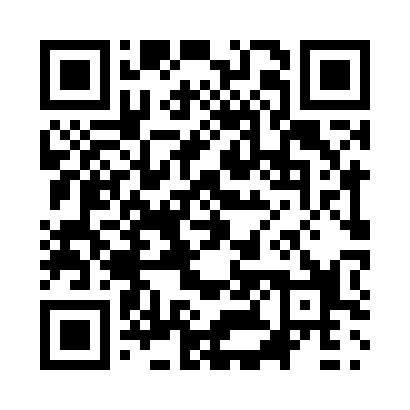 Prayer times for Singapore, SingaporeMon 1 Apr 2024 - Tue 30 Apr 2024High Latitude Method: NonePrayer Calculation Method: Majlis Ugama Islam SingapuraAsar Calculation Method: ShafiPrayer times provided by https://www.salahtimes.comDateDayFajrSunriseDhuhrAsrMaghribIsha1Mon5:487:051:084:157:128:212Tue5:477:041:084:157:128:213Wed5:477:041:084:167:128:214Thu5:477:041:084:167:118:205Fri5:467:031:074:167:118:206Sat5:467:031:074:177:118:207Sun5:457:031:074:177:118:208Mon5:457:021:064:177:108:209Tue5:457:021:064:177:108:2010Wed5:447:021:064:187:108:1911Thu5:447:021:064:187:108:1912Fri5:447:011:054:187:098:1913Sat5:437:011:054:187:098:1914Sun5:437:011:054:197:098:1915Mon5:427:001:054:197:098:1916Tue5:427:001:044:197:098:1917Wed5:427:001:044:197:088:1818Thu5:417:001:044:207:088:1819Fri5:416:591:044:207:088:1820Sat5:416:591:034:207:088:1821Sun5:406:591:034:207:088:1822Mon5:406:591:034:207:088:1823Tue5:406:581:034:217:078:1824Wed5:396:581:034:217:078:1825Thu5:396:581:034:217:078:1826Fri5:396:581:024:217:078:1827Sat5:386:581:024:217:078:1828Sun5:386:571:024:217:078:1829Mon5:386:571:024:227:078:1830Tue5:386:571:024:227:078:18